Radioactivity and Nuclear EnergyRadioactive Atomsthe nuclei of some U atoms are unstable (Becquerel and Curies)--they give off radioactivityRadioactivityunstable nuclei  "decay" and emit particles and/or energy = _________  _________  ________the nuclei have an unstable ratio of p+ to n0 -- too many neutrons make the nucleus unstablethey can be made in the lab (synthesized) but also occur naturally--we are bombarded by radiation all daycan be very dangerous but also beneficial	unstable nuclei are called radionuclides or radioisotopes or radioactive isotopes	e.g.	tritium H-3		carbon-14		cobalt-60	iodine-131radionuclides have half lives--the amount of time before half of a radioactive sample disappears	e.g. Iodine -131 is a radioisotope with a very short half-life of 8.02 days, making it highly 	radioactive. Frequently used in small doses in thyroid cancers therapies, it is also one of 	the most feared fission products when accidentally released into the environment.	"If you are treated as an outpatient, family members should not come closer than six feet 	from you the first day and three feet the second day."	Day 0			Day 8			Day 16			Day 24	100. g of I-131Applications of Radioactive Isotopes of  Elements (radionuclides) Hydrogen	H-1 = 99.9 % of all H atoms	H-2 = deuterium	H-3 = tritium = radioactive = used in controlled nuclear fusionsCarbon	C-11 for PET scans for brain disorders	C-14 for carbon dating in archeology	C-60 for aiming at a tumourfor sterilizing insectsfor destroying parasites in pork and chickenfor irradiation of strawberriesIodine	I-131 = killing cancerous thyroid cells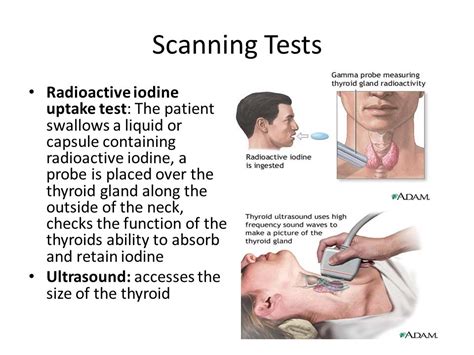 Radiotracerstag a molecule with a radioactive atom and follow the radioactivity e.g. blockages in water pipes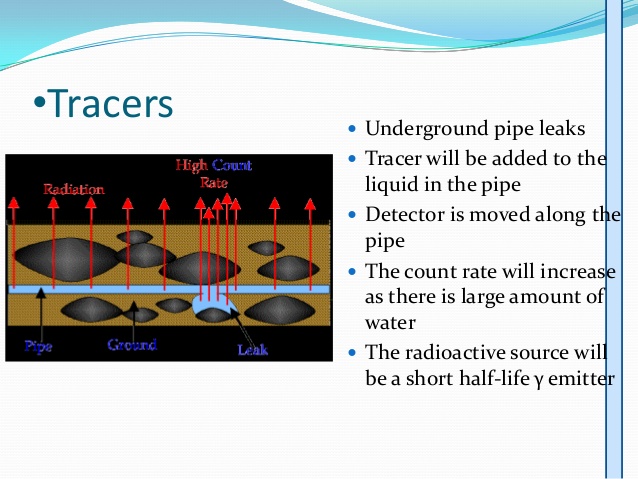 Nuclear Reactors for Energy ProductionAdvantagesno GHGs = methane and carbon dioxideDisadvantagesdisposal of radioactive wastecracking of waste containershalf lives are long therefore stick around for a long time!non-renewable--Uranium is found in and mined from rocks2 Types of Nuclear Reactionsin a nuclear reaction 1 type of element is changed into another type of elementFusion2 smaller (lighter) nuclei combine to form a larger more stable nucleushuge amount of energy given off = 1 x 106 x a chemical reactionFissionbombard a large nucleus with high energy neutrons and split itU-235 and Pu-239additional neutrons are produced and keep the rxn going = chain rxnrequire a critical mass of material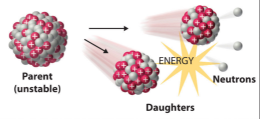 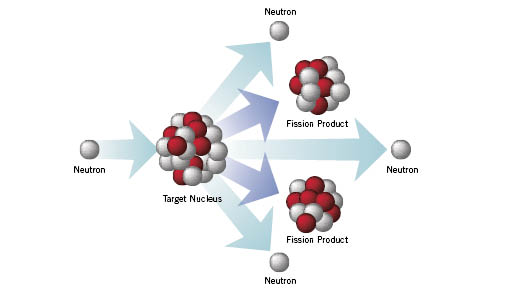 RadioactivitySymbolChargeWhat they are.Alpha ParticlesBeta ParticlesGamma Rays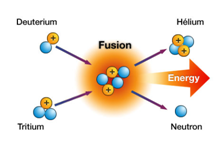 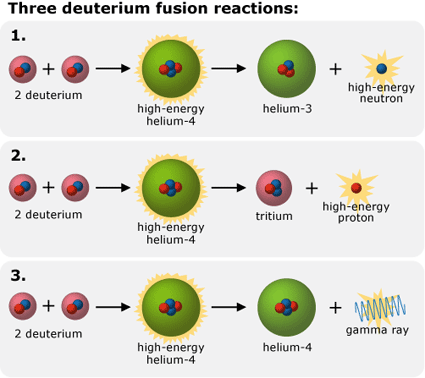 